金华市教育教学研究中心———————————关于征集中小学劳动教育实施典型经验的通知各县（市、区）教育局教研室，开发区教研中心：   为落实加强新时代中小学劳动教育实施意见和劳动教育指导纲要，推进劳动教育实施，浙江省首届中小学劳动教育大会将于2021年5月召开，现对区域典型经验进行挖掘并征集，有关工作通知如下。一、征集主题劳动教育的新时代内涵与多路径实施。二、内容要求劳动教育实施典型经验应为区域和学校已有实践典型经验，报送的典型经验不必求全，应着重在最典型的一个或若干方面。劳动教育实施典型经验可以包括：劳动教育必修课的实施；劳动教育的多路径实施；劳动教育与综合实践活动的融合实施；区域推进劳动教育的实践；劳动素养评价探索等。三、报送要求1.请各县（市、区）确定一位劳动教研员上报市教研中心康伟平，联系电话： 82057587，13867957955，并请劳动教研员加入钉钉群：35951951。2.请教研员对本区域学校劳动教育实施情况进行调查梳理，确定3-5个典型经验，分别填写附件1，由县（市、区）汇总后，名单与典型经验一同钉钉报送康伟平老师。上报截止时间为2021年1月20日前。3.学校如有典型经验也可以主动联系本区域教研室，经所在教研室审核后上报，典型经验需经市教研中心审核反馈后，于2月25日前完成修改工作并统一上报。 附件：1.中小学劳动教育典型经验2.中小学劳动教育典型经验汇总表3.劳动教研员信息金华市教育教学研究中心2021年1月6日 附件1中小学劳动教育典型经验附件2中小学劳动教育典型经验汇总表                县（市、区）教研室填报人：                        联系电话：                     附件3劳动教研员名单                县（市、区）教研室经验名称类  别劳动教育必修课的建设劳动教育的多路径实施劳动教育与综合实践活动的融合实施区域推进劳动教育的实践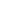 劳动素养评价探索其他劳动教育必修课的建设劳动教育的多路径实施劳动教育与综合实践活动的融合实施区域推进劳动教育的实践劳动素养评价探索其他劳动教育必修课的建设劳动教育的多路径实施劳动教育与综合实践活动的融合实施区域推进劳动教育的实践劳动素养评价探索其他单  位通讯地址负责人联系电话联 系 人联系电话联系人邮箱典型经验的主要特征（不超过500字，总结材料附后） 典型经验的主要特征（不超过500字，总结材料附后） 典型经验的主要特征（不超过500字，总结材料附后） 典型经验的主要特征（不超过500字，总结材料附后） 序号经验名称单位名称联系人联系电话12345姓名出生年月职务职称专或兼所兼学科专业背景及毕业时间邮箱手机号码